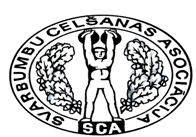 LATVIJAS Svarbumbu celšanas asociācijaReģ. Nr. 40008103006, 					Sporta federācijas atzīšanas apliecība Nr.77www.svarbumba.lvJuridiska adrese: Mangaļu prospekts 46, Rīgā, LV-1030,	Tel.: +371 26398120Pasta adrese: Saules ielā 110-45, Ventspils LV-3601, 		e-pasts: vasilijs.ginko@vgt.lv ; lsca@inbox.lvPress-relise (latviešu versija) Latvijas svarbumbu celāji ir Pasaules čempionāta komandu kopvertējumā TOPā:
juniori - otrie, pieaugušie - ceturtie un veterāni - trešie 33 valstu konkurencēNo 20.-24. novembrim Hamburgā notika Pasaules čempionāts svarbumbu celšanā. Sacensībās piedalījās gan juniori, gan pieaugušie, gan veterāni. Kopumā Pasaules čempionātā piedalījās rekordliels sportistu skaits - vairāk kā 500 sportisti no 33 valstīm.No Latvijas sacensībās piedalījās 19 sportisti - 7 juniori, no tiem 3 startēja arī pieaugušo konkurencē. Bet pie pieaugušiem startēja 8 sportisti, no tiem 1 piedalījās arī pie veterāniem. Savukārt pie veterāniem no Latvijas startēja 6 sportisti.Vislabāk Latviešu sportistiem veicās pie veterāniem, kur tika izcīnītas kopumā 10 medaļas. Savukār pie junioriem kopumā 7 medaļas. Latviešu juniori startējot ar 32kg smagām svarbumbām izcīnija Pasaules komandu kopvērtējumā 2.vietu, piekāpjoties vienīgi spēcīgajiem Krievijas sportistiem. Tas pateicoties tam, ka par pasaules vicečempioni starp juniorēm kļuva Valērija Soboļeva (Ventspils), bet 3.vietu Pasaulē starp junioriem ieguva - Valērijs Cvetkovs un Edgars Melderis (Jēkabpils) Andrejs Matvējevs un Iļja Jakovļevs (Daugavpils novads), Sintija Pastare un Ingus Leja (Rīgas Tehniskā Universitāte sporta klubs). Šajās sacensībās Ingus Leja laboja Latvijas rekordu pie junioriem garajā ciklā par vienu reizi. Pieaugušie sportisti no Latvijas šogad diemžēl nespēja izcīnīt nevienu medaļu, ka skaidrojas ne tikai ar ļoti augstu konkurenci, bet arī kopēju komandu stratēģiju, saskaņā ar kuru pieaugušajā grupā atkārtoti startēja daži mūsu juniori. Tomēr dažādās svaru kategorijās mūsu sportisti līdz pēdējai sekundei cīnījās par medaļām. Rezultātā 4.vietas izcīnija - Andrejs Makuha (Jelgava), Jānis Dokāns (Rugāji), Edgars Pavlovskis (Daugavpils novads) un Māris Rubulis (Vecumnieki). Kā arī Latvijas pieaugušie svarbumbu celāji piedalījās stafetē, kur spēja izcīnīt augsto 4.vietu. Pateicoties daudzajām 4.vietām, komandu kopvērtējumā Latviešu sportisti arī izcīnija 4.vietu. Savukārt Latvijas veterāni spēja uz Latviju atvest visu veidu kalumu medaļas. Vislabāk veicās Vasīlijam Giņko (Ventspils), kas kļuva par Pasaules čempionu. Par pasaules vicečempioniem kļuva Māris Rubulis (Vecumnieki), Alfreds Kokins un Jurijs Kapasovs (abi no Daugavpils novada). Bet 3.vietas ieguva Sergejs Arbuzovs (Rugāji), Imants Ločmelis (Talsi). Dēļ šiem panākumiem Latviešu veterānu komanda izcīnija 3.vietu Pasaules veterānu komandu kopvērtējumā.Latvijas izlase pateicas vietējām pašvaldībām, sporta organizācijām un sponsoriem, kas padarīja iespējamu sportistu dalību šajās prestižajās sacensībās – Rīgas domei, Jelgavas pilsētas pašvaldībai, Daugavpils novada domei, Jēkabpils pilsētas pašvaldībai un Jēkabpils sporta centram, Vecumnieku novada pašvaldībai, Rugāju novada pašvaldībai, RTU Sporta klubam un Akciju sabiedrībai „Ventspils Grain Terminal”. Junioru un pieaugušas komandas profesionālu sagatavošanu sacensībām nodrošināja izlases vecākais treneris Ņikita Sekretovs.26.11.2014.Ar cieņu,Latvijas Svarbumbu Celšanas Asociācijas valdes priekšsēdētājsVasilijs Giņko